Программа поддержки местных инициатив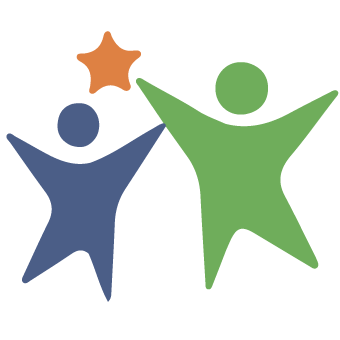 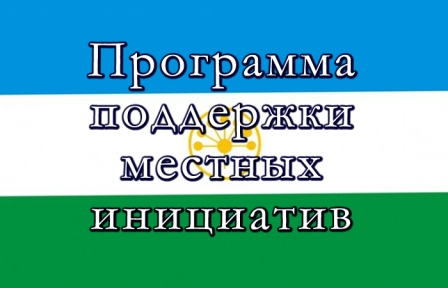 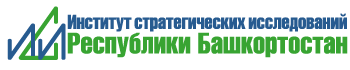 Основной целью деятельности Центра является проведение научно-исследовательских работ по проблемам и перспективам вовлечения граждан в бюджетный процесс и процессы софинансирования инфраструктурных и социальных проектов гражданами, разработка рекомендаций для государственных органов по практической реализации данных направлений в Республике Башкортостан и других субъектов Российской Федерации.
Основная задача – это поддержка местных инициатив на территории Республики Башкортостан в рамках программы поддержки местных инициатив действует реализуется.Уже не первый год в нашем городе реализуется программа поддержки местных инициатив (ППМИ).   Эта программа уникальна тем, что в ней активное участие принимают жители конкретного населенного пункта - именно они на общих сходах и собраниях определяют, какие проблемы должны быть решены в первую очередь, какие объекты следует построить или реконструировать, какие усилия сами граждане готовы приложить для этого. Важно, что население контролирует исполнение программы, качество работ, процесс расходования средств. С одной стороны, это позволяет добиться максимальной открытости и прозрачности ППМИ, с другой - повысить уровень гражданской активности, без чего невозможно улучшить качество жизни в муниципальном образовании.   23 ноября в нашем детском саду  состоялось итоговое собрание по ППМИ. Присутствовали жильцы дома Ленина 2/2,были внесены 3 предложения: 1) замена деревянных окон на современные пластиковые пакеты;
2) частичное асфальтирование территории д/с "Белочка"; 3) Дооборудование видеонаблюдением д/с Белочка".
Большинством голосов жильцов было выбрано предложение о замене деревянных окон на современные пластиковые пакеты